«Применение социоигровых технологий в развитии детей старшего дошкольного возраста»Самара 2014 гВведение.Одним из целевых ориентиров Федерального Государственного Образовательного Стандарта является:Ребенок овладевает основными культурными способами деятельности, проявляет инициативу и самостоятельность в разных видах деятельности — игре, общении, познавательно-исследовательской деятельности, конструировании и др.; способен выбирать себе род занятий, участников по совместной деятельности; обладает установкой положительного отношения к миру, к разным видам труда, другим людям и самому себе, обладает чувством собственного достоинства; активно взаимодействует со сверстниками и взрослыми, участвует в совместных играх. Способен договариваться, учитывать интересы и чувства других, сопереживать неудачам и радоваться успехам других, адекватно проявляет свои чувства, в том числе чувство веры в себя, старается разрешать конфликты; для развития этих всех качеств, для общего развития ребенка просто необходимо использовать современные технологии такие как социоигровые технологии.Социоигровая технология предполагает интеграцию всех видов деятельности, что в современных дошкольных учреждениях наиболее ценно. Эта технология  наиболее интенсивно развивает  коммуникативные и интеллектуальные способности детей по сравнению с традиционными методами обучения, способствует познавательному, социальному, художественному, физическому развитию детей, даёт положительные результаты в области эмоционально-волевой сферы. Дошкольное детство – один из самых важных этапов в жизни ребёнка. В этот период ребёнок активно познаёт окружающий мир, накапливает новый опыт и учится строить отношения в разных сферах. Две наиболее значимые сферы для ребёнка в этот период – семья и, конечно же, детский сад.Детский сад – ступень, на которой ребёнок получает первый опыт взаимодействия с другими детьми, пытается найти своё место среди них, учится жить в ладу с самим собой и окружающими, и вместе с ними узнаёт много нового и интересного.В дошкольном возрасте ребёнок лишь нащупывает характерные для него способы отношений с окружающим, у него вырабатывается устойчивый личностный стиль и появляется представление о самом себе.Основной идеей социоигровой технологии является организация собственной деятельности детей – это та деятельность, которой ребёнок хочет заниматься, и в которой он делает, слушает, смотрит, говорит. И поэтому очень важно педагогу, работающему с детьми старшего дошкольного возраста среди множества инноваций, найти именно свой  педагогический стиль эффективного обучения и воспитания дошкольников.Сделать условия обучения дошкольников наиболее человеческими и уместными для их психики, помогают давно испытанные способы, которые содержит социоигровая технология.Социоигровая технология обучения ищет способы общения детей с взрослыми, при котором утомительное принуждение уступает место увлечённости. Подобное происходит, когда на занятии воспитатель использует работу малыми группами и когда обучение сочетается с двигательной активностью детей. Соединение этих двух условий и создаёт социоигровую атмосферу на занятии. Педагог начинающий работать по социоигровой технологии  должен помнить, что одним из главных компонентов занятия – является движение. Если же таковые отсутствовали, и дети постоянно работали за столами или на стульчиках, то социоигровой технологии на этом занятии, конечно же, не было.Второй не менее важный компонент – это вариативность. На социоигровом занятии просто обязательно должны быть не менее 2-3 смен в ролях, и в различных видах деятельности и в смене мизансцен. Изменяя мизансцены, мы неизбежно в той или иной мере меняем ситуации. Смена ролей связана с переключением внимания. Чем чаще дети во время занятия меняют мизансцены, места, позы, тем активнее и работоспособнее их нервная деятельность. В этом случае игровая атмосфера перестает мешать деловой напряженности, и их гармоничное сочетание является залогом эффективного обучения. Но иногда в совместной организованной деятельности создаются очень напряженные моменты из-за нежелательного поведения некоторых детей, у которых имеются какие-то отклонения в социальном развитии, что является результатом неправильного поведения окружающих взрослых. Они просто не понимают, что их поведение создает в жизни ребенка ситуации, с которыми он не может справиться, поэтому его поведение начинает носить асоциальный характер. Чтобы исправить эту ситуацию, нужно включить ребенка в игру со сверстниками и проконтролировать соблюдение его естественных прав всеми участниками игры.Ну и, наконец, третий компонент такого занятия – работа  детей в микрогруппах. Если по ходу занятия дети не объединялись в малые группы, или эти группы не вступали в общение, то можно сказать – социоигровая технология здесь явно отсутствует.При работе с детьми старшего дошкольного возраста воспитатели должны учитывать личный опыт каждого ребенка и всей группы в целом. … Связь с другими занятиями и видами деятельности. Предметно – развивающая среда должна организовываться таким образом, чтобы каждый ребенок имел возможность заниматься любимым делом. Такая среда должна отвечать индивидуальным и возрастным особенностям детей, их ведущему виду деятельности – игре.Теоретическая часть.Социоигровые технологии, как основа развития детей старшего дошкольного возраста.Социоигровая технология наиболее ориентирована на старший дошкольный возраст, в младшем возрасте используются игры социоигровой направленности и небольшие задания в парах.Оптимальными, для продуктивного общения и развития являются объединения в старшем – по 5-8 человек, а в малые группы в младшем возрасте в пары и тройки.Основа социоигровой педагогики заложена в словах: “Мы не учим, а налаживаем ситуации, когда их участникам хочется доверять друг другу и своему собственному опыту, в результате чего происходит эффект добровольного обучения, тренировки и научения”Социоигровой подход предусматривает самостоятельное деление детей на микрогруппы по 3-6 человек, т. к. в шестерке каждый ребенок находит максимально выгодные условия для возникновения коллективного делового общения. Именно в такой микрогруппе лидеры меньше давят на менее активных сверстников, а тихий ребенок может уйти от давления, защитившись окружением таких же тихих детей.Помимо этого, в ходе проведенного исследования мы увидели, что шестерки часто делятся на две тройки или три пары, а такая вариативность помогает детям обнаруживать и сравнивать большее число мнений, не концентрируясь только на точке зрения лидера. Для педагогов работа детских микрогрупп крайне важна, так как помогает взрослому самому поставить цель своих действий в предложенной теме, искать решения, ощущая свободу выбора знаний. В микрогруппах дети либо уже связаны совместными играми, общим опытом жизни, либо эти связи самостоятельно быстро устанавливаются. А всё это является плодотворной почвой для того, чтобы знания можно было передавать друг другу, помогать приятелю и поддерживать его.Одно из главных условий социоигровой педагогики: в игре должно быть интересно не только ребенку, но и взрослому, в противном случае игровая деятельность не достигнет цели. Здесь целесообразно говорить о субъект-субъектных отношениях участников игровой деятельности.Цель современного личностно-ориентированного образования – оказать педагогическую поддержку каждому ребенку на пути его саморазвития, самоутверждения и самопознания. Образование призвано помогать ребенку, устанавливать свои отношения с обществом, культурой человечества, в которых он станет субъектом собственного развития. В основе ценностных оснований личности лежат знания о мире, природе, человеке, как составляющей этого мира, о взаимоотношениях между ними. Овладение детьми знаниями обеспечивает определенный уровень их интеллектуального развития.Развитие интеллекта – это целенаправленный и организованный процесс передачи и усвоения знаний, приёмов и способов умственной деятельности. Основная его цель – не только подготовка к успешному овладению математикой в школе, но и всестороннее развитие детей. Интеллектуальное развитие рассматривается в качестве главного условия сохранения индивидуального в детях, так как именно разум и воображение позволяют им строить осмысленную картину мира и осознавать своё место в нём. В условиях быстро меняющейся жизни от человека требуется не только владение знаниями, но и в первую очередь умение добывать эти знания самому и оперировать ими, мыслить самостоятельно и творчески. Уже с младшего возраста главной задачей является интеллектуальное развитие и сохранение индивидуального в ребёнке. Специфика содержания образования позволяет детям в образной форме воспринимать общие связи и отношения, объективно существующие в окружающем мире: качество – количество, пространство – время, целое – часть, последовательность.Обучение детей организую в форме игры и связанных с ней деятельностей, обеспечивающих эмоциональное взаимодействие и общение со взрослым. Создаю условия для свободного выбора ребёнком содержания деятельности и возникновения взаимообучения детей. Основное место занимает содержание взаимодействия и общение взрослого с детьми, основанное на понимании того, что каждый ребёнок обладает неповторимой индивидуальностью и ценностью, способен к непрерывному развитию. Основные задачи. Развитие у детей вариативного мышления, фантазии, творческих способностей, умения аргументировать свои высказывания, строить простейшие умозаключения.  
 Выработка умения детей целенаправленно владеть волевыми усилиями, устанавливать правильные отношения со сверстниками и взрослыми, видеть себя глазами окружающих.Ведущей деятельностью у дошкольников является игровая деятельность. Поэтому занятия, по сути, являются системой игр, в процессе которых дети исследуют проблемные ситуации, выявляют существенные признаки и отношения, соревнуются, делают «открытия». В ходе этих игр и осуществляется личностно-ориентированное взаимодействие взрослого с ребенком и детей между собой, их общение в парах, в группах. Дети не замечают, что идет обучение – они перемещаются по группе, работают с игрушками, картинками, мячами.Социоигровые педагогические технологии оказываются бесценными в решении данного вопроса.Ведь важнейшей составляющей этих технологий является двигательная и коммуникативные умения и навыки.Применение социоигровой технологии способствует реализации потребности детей в движении, сохранению их психологического здоровья, а также формированию коммуникативных навыков у дошкольников.Социо-игровая педагогика, или социо-игровой стиль обучения, или педагогика настроения основана на принципе организации занятий как игры – жизни между микрогруппами детей (малыми социумами). Основные условия.Движение - под любым предлогом. Чтобы могли они двигаться, договариваться, предполагать и располагать, и по-своему понимать. Чтобы сохранить каждого ребёнка как человека говорящего (другим людям), слушающего (других людей), действующего (вместе с другими).Работа малыми группами 3-6 человек.Во всех видах деятельности идти от возможностей детей.Открыть широкий путь игре.Не навязывать детям свои представления, а создавать условия для высказывания детьми собственных представлений.• Воспитатель – равноправный партнёр. Он умеет интересно играть, организует игры, выдумывает их. • Снятие судейской роли с педагога и передача её детям предопределяет снятие страха ошибки у детей. • Свобода и самостоятельность в выборе детьми знаний, умений и навыков. Свобода не означает вседозволенность. Это подчинение своих действий общим правилам. • Смена мизансцены, то есть обстановки, когда дети могут общаться в разных уголках группы. • Ориентация на индивидуальные открытия. Дети становятся соучастниками игры. • Преодоление трудностей. У детей не вызывает интереса то, что и просто, а что трудно – то интересно. • Движение и активность. • Жизнь детей в малых группах, в основном шестёрках, бывает в четвёрках и тройках. • Принцип полифонии. За 133-мя зайцами погонишься, глядишь, и наловишь с десяток.Социигровая методика предполагает интеграцию областей. Это дает положительный результат в области коммуникации, познании, эмоционально-волевой сферы, более интенсивно развивает интеллектуальные способности детей по сравнению с традиционным обучением, способствует речевому, художественно-эстетическому, социальному, физическому развитию.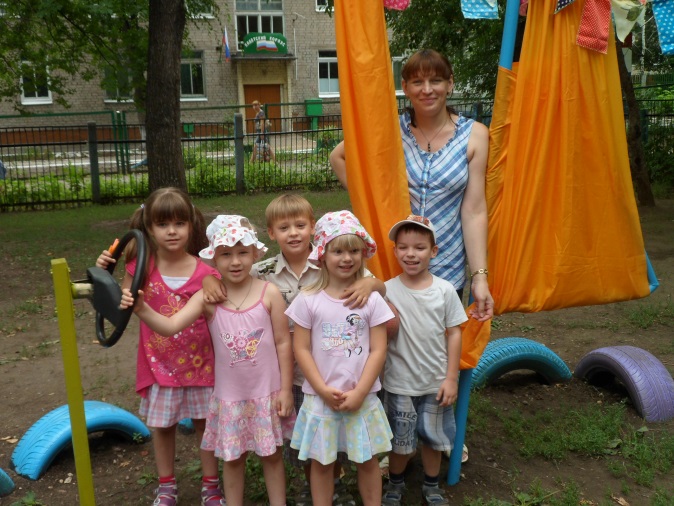 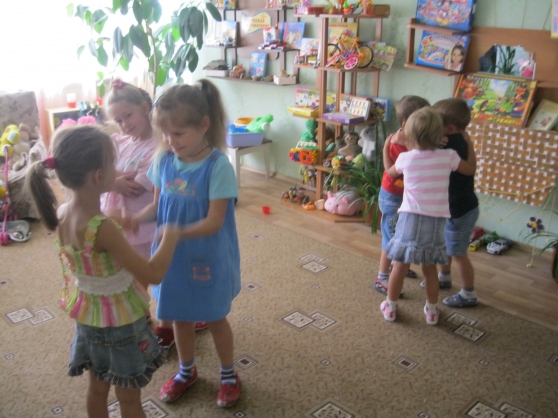 Таким образом, социоигровая технология является важнейшей и неотъемлемой частью дошкольной педагогики и имеет большое значение в формировании социально-личностных качеств у дошкольников в процессе совместной организованной деятельности в дошкольных учреждениях.2.Методические рекомендации по применению социоигровых технологий в образовательном процессе ДОУ.  Главная задача  применения «социоигровых» технологий:усвоение детьми активных форм жизнедеятельности, в познании и утверждении  их собственной личности:формирование навыков и умений дружеского коммуникативного взаимодействия;обеспечение душевного благополучия;коррекция импульсивного поведения. Достигалось это  путем организации  игр  между микрогруппами.   Применение «социоигровых» технологий в образовательной работе позволило опираться на принцип активности ребенка, проводить непосредственную образовательную деятельность, отвечающую современным требованиям к организации образовательного процесса: творчески подойти к выполнению программно-методических требований,  интегрировать все виды деятельности и подчинить их решению намеченных дидактических целей и задач, учебные задачи решать через основной вид деятельности – игру. Игра выполняла не только развивающую функцию, но и коммуникативную, терапевтическую и диагностическую:Формы организации социоигровых технологийВремя проведения в режиме дняПримеры игрОсобенности методики проведенияРазные методы активизации мыслительной деятельности:  1. Методы, повышающие познавательную активность:  -  элементарный анализ - необходима отправная точка для более сложного причинного анализа, позволяющего рассмотреть причинные связи;  - сравнение по сходству или контрасту: группировка, классификация предметов, явлений сочетание  словесного объяснения, практической реализации и игровой мотивации. Предлагается группе равных интересное дело, при решении которого, чтобы не  было тех, у кого не получилось и тех, кто уже давно все сделал. Каждый ребенок чувствует себя здесь умелым, знающим, способным. Дети здесь либо уже связаны совместными играми, знаниями, общим опытом жизни и тайнами, либо эти связи самостоятельно быстро устанавливаются. Все это является очень плодотворной почвой для того, чтобы знания можно было передавать друг другу, помогать приятелю и поддерживать его, появляется  желание действовать вместе, а не раздельно.Методы, вызывающие эмоциональную активность.Интерактивные игры ориентированы на более широкое взаимодействие дошкольников не только с воспитателем, но и друг с другом, и на доминировании активности дошкольников в процессе обучения. Используются игровые приемы на воображаемую ситуацию:  - сюрпризные моменты, элементы новизны, которые настраивают ребенка на познание, обостряют желание разгадать секрет, отгадать загадку; - придумывание сказок; - игры – драматизации; - юмор и шутки. Сильное воздействие на чувства детей оказывает сочетание разнообразных средств на одном занятии.3. Методы, способствующие взаимосвязи разных видов деятельности и областей.  - беседа; - создание предметной среды - этот метод помогает совершенствовать навыки, накапливать чувственный опыт, решать познавательные задачи. 4. Методы коррекции и уточнение детских представлений:  - повторение; - наблюдение; - экспериментирование; - опыт. Правильно подобранные игры-задания способствуют повышению мотивации детей к занятиям, получению новых знаний, познанию неизвестного.  Последовательность введения игр:   Игра для рабочего настроя – «Стою, на кого-то смотрю», «Замри», «Волшебная палочка», «Летает - не летает» и др. Игры разминки – «Два конца, два кольца», «Руки-ноги», «Заводные человечки», Карлики-великаны» и др. Игры социо - игрового характера – «Комплимент», «Составь слово», «Живой алфавит» и др. Игры творческого самоутверждения – «Браво», «Сценки-истории», «Животные» и др. Игры вольные, требующие передвижения – «Секрет», «Ловишки», «Колечко – колечко», «Где мы были, не скажем, а что делали - покажем», «День и ночь» и др.Эмоциональные игры - «Разговор по телефону»,  «Представьте себе», «Пантомима», «Передавалки».Эмоциональные игры, используются для побуждения детей к эмоциональному реагированию, обыгрыванию различных эмоциональных состояний для познания окружающего мира и коррекции поведения.Эмоционально-сенсорные игры - «Живой оркестр», «Не ошибись», «Кто позвал», «Чудесный мешочек».Эмоционально-сенсорные игры, используются для побуждения детей к эмоциональному реагированию путем воздействия на сенсорные процессы (наиболее близкое детям и часто использующееся средство познания окружающего).Эмоционально-экспрессивные игры - Пантомима «Муравей», разыгрывание по ролям стихотворения «Киска», игра  «Расскажи стих руками».Игры, обеспечивающие  особые эмоциогенные свойства: возможность инсценировать движения, характерные для эмоционального состояния героя; наличие воображаемых ситуаций и ролевых воплощений; возможность моделировать эмоциональные проявления, благодаря чему весьма продолжительное время поддерживалась высокая мотивированность детей.Использование социоигровых технологий в процессе обучения детей  умениям ролевого взаимодействия, в соответствии с нормами этикета (доброжелательный тон, сдержанность жестов, расположение партнёров друг к другу).«Семья – школа – магазин»Цели: Развивать умения детей отражать отношения и взаимодействие взрослых друг с другом, опираясь на ранее полученные знания. Приучать детей к элементарному планированию игры и самостоятельному подбору основного игрового оборудования. Побуждать детей творчески воспроизвести в игре быт семьи и общественно-полезный труд взрослых в «магазине», «школе». Продолжать обучение умениям ролевого взаимодействия в соответствии с нормами этикета (доброжелательный тон, сдержанность жестов, расположение партнёров друг к другу). Вызвать интерес к школе, желание учиться. Воспитывать доброжелательное отношение к своим близким, окружающим людям и к друг другу.Программное содержание: Развивать умения детей отражать отношения и взаимодействие взрослых друг с другом, опираясь на ранее полученные знания.Приучать детей к элементарному планированию игры и самостоятельному подбору основного игрового оборудования.Побуждать детей творчески воспроизвести в игре быт семьи и общественно-полезный труд взрослых в «магазине», «школе».Продолжать обучение умениям ролевого взаимодействия, в соответствии с нормами этикета (доброжелательный тон, сдержанность жестов, расположение партнёров друг к другу).Вызвать интерес к школе, желание учиться в школе.Воспитывать доброжелательное отношение к своим близким, окружающим людям и к друг другу.Игровой материал: игрушечная посуда, атрибуты для игры в продуктовый магазин, школьные принадлежности, журнал для учителя, звонок, цветы.Предварительная работа:Сюжетно-ролевая игра «Семья».Сюжетно-ролевая игра «Магазин».Сюжетно-ролевая игра «Школа».За несколько дней до игры воспитатель организует сюжетно-ролевую игру «Поликлиника», где дети проходят медицинский осмотр. «Врачи» дают справку будущим школьникам о том, что они здоровы и могут посещать школу. 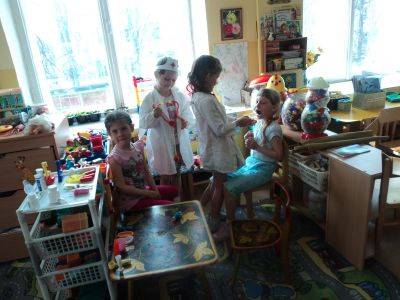 Беседа о школьных принадлежностях.Беседа о том, какими качествами должен обладать учитель.Самостоятельная организация игровой обстановки в совместной деятельности с воспитателем.Игровые роли:  учитель, вахтер, ученики, мамы, папы учеников, 2 продавца в магазин «Школьник», продавец в магазин «Продукты», продавец цветов.Беседа перед игрой:Воспитатель обращается к детям:- Дети, скажите какой сейчас месяц, число?Ответы детей.- Какое важное событие в вашей жизни произойдет 1 сентября этого года?Ответы детей.- А вы хотите совершить путешествие в этот день, т.е. в 1сентября.Ответы детей.- А вам хотелось бы сейчас стать школьниками?Ответы детей.- Но чтобы идти в школу, нам нужны школьные принадлежности. Где можно их приобрести?Ответы детей.- А кто школьникам покупает школьные принадлежности?Ответы детей.- Значит, в нашей игре будет семья, и в семье будут роли….Ответы детей.- Семья пойдет в магазин покупать школьные принадлежности, а в магазине работают …. (дети продолжают), а те кто покупает ….Ответы детей.- В магазине у нас будут роли…..Ответы детей.- Ученики придут в школу, а в школе работают….?Дети перечисляют.- Давайте составим небольшой план нашей игры.Сначала учитель и продавец занимают свои места. Остальные дети разделятся на подгруппы, т.е. семьи договаривайтесь, кто из вас будет мама, папа, ученик.- Где будут жить наши семьи?Ответы детей.- После того, как распределились по домам, что делают родители и ученики?Ответы детей.- Купили школьные принадлежности и что вы делаете дальше?Ответы детей.- Правильно, семья возвращается домой и …..Ответы детей.- Дома школьники укладывают портфель, а затем….?Дети: ученики идут в школу, а родители провожают.- И в школе начинается ….. (урок).- В школе будут 2 урока, что делают в это время родители?Ответы детей.- Что делают ученики, когда заканчиваются уроки в школе?Ответы детей.- А сейчас распределим роли.Воспитатель даёт возможность детям самостоятельно распределить роли. Если возникают споры, предлагает использовать считалки.- А сейчас, дети, давайте закроем глаза и все вместе назовём каждый месяц  в году: январь, февраль, март, апрель, май, июнь, июль, август, сентябрь. Откроем глаза и посмотрим на календарь (на доску). Сегодня – 1 сентября!Ход игры:Учитель и продавцы занимают свои места.Остальные дети делятся на подгруппы по 3-4 человека, договариваются, кто из них будет мама, папа, ученики и возможно: бабушки и дедушки.Семья идет в магазин покупать школьные принадлежности.Родители покупают цветы для учителя.Родители провожают ученика в школу.В школе дарят цветы учительнице. Родители возвращаются домой, и договариваются, кто из них идёт на работу, а кто остается дома ждать ученика со школы.Звенит звонок. Учитель знакомится с учениками и начинается 1 урок.Родители, которые остались дома, достают игрушечную посуду, затем идут в магазин «Продукты» и готовят обед, т.е. готовятся к встрече школьника. Звонок с урока. Перемена. Учитель предлагает детям поиграть, одни дети играют, другие отдыхают. Звенит звонок на второй урок. Учитель проводит урок рисования. Звонок с урока. Родители приходят в школу встречать учеников. Ученики прощаются с учителем, идут домой с родителями. Дома их ждёт «вкусный» обед. Затем вся семья собирается дома, взрослые и дети обсуждают события, которые произошли за день.В ходе игры воспитатель, он же и «вахтёр» наблюдает за детьми, при необходимости вмешивается в игру или включается в игру.Те дети, которые были продавцами, могут пойти в школу учиться, а учитель после уроков может прийти домой к ученикам.Итог игры: воспитатель приглашает детей к себе, спрашивает, понравилось ли им игра. Что понравилось больше всего? Хотят ли дети идти в школу? И что они могут сказать об учителе, какая она (он)? О чём рассказывал учитель на уроке?Воспитатель благодарит детей за хорошую игру:«учителя» за интересное проведение урока.«учеников» за хорошую учебу.«родителей» за заботу о своих «учениках».«продавцов» за быстрое обслуживание и вежливое обращение с покупателями.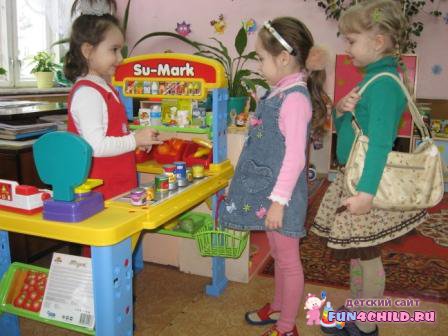 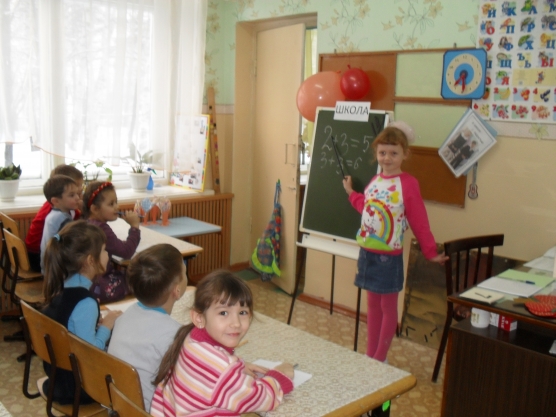 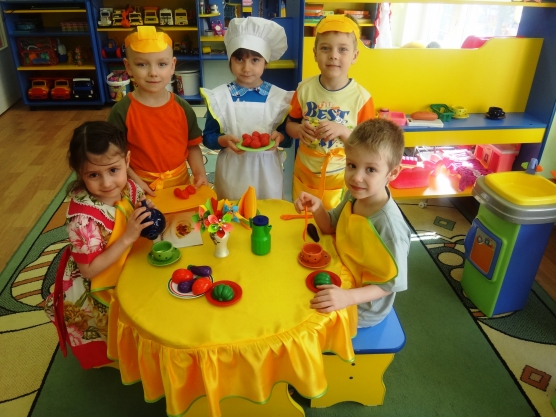 Список использованных источников.1. «Социоигровые подходы в педагогике» Е.Е.Шулежко2. «Социоигровая педагогика в детском саду»В. Букатов3. Материалы семинара«Социоигровая технология в детском саду»Зам. зав. по ВМР  МДОУ «ДСКВ» №110Князевой А.Н. 4. Базисная программа развития ребёнка - дошкольника «Истоки» - М., Просвещение, 2003. 5. В.М. Букатов, Е.Е. Шулешко, А.П. Ершова. Возвращение к таланту. - Красноярск, АКМЭ, 1999. 6. Г.Г. Кравцов. Психологические проблемы начального образования. - Красноярск, 1994. 7. О.Н. Бакаева. Педагогические условия формирования интеллектуальных умений у дошкольников. – Елец, 2000.Выполнила:Воспитатель МБДОУ №321 г.о. Самара Сатвалдыева Ольга АлександровнаВведение.          31. Теоретическая часть. Социоигровые технологии, как основа развития детей старшего дошкольного возраста.          62. Методические рекомендации по применению социоигровых технологий в образовательном процессе ДОУ.          11Список использованных источников.          20